ΠεριεχόμεναΠολιτική του ιδρύματος για τη διασφάλιση ποιότηταςΤα ΑΕΙ θα πρέπει να εφαρμόζουν μια πολιτική διασφάλισης ποιότητας, η οποία θα αποτελεί μέρος του στρατηγικού τους σχεδιασμού. Η πολιτική αυτή πρέπει να αναπτύσσεται και να εξειδικεύεται στους τομείς δράσης του ΑΕΙ, να δημοσιοποιείται και να εφαρμόζεται από όλα τα ενδιαφερόμενα μέρη.ενδεικτικα σημεια αναφορασΠαραθέστε τη Δήλωση Πολιτικής Ποιότητας του ΙδρύματοςΑναφέρετε τον τρόπο σύνδεσης της πολιτικής Ποιότητας με τη στρατηγική του Ιδρύματος Αναφέρετε τους τρόπους επικοινώνησης της Πολιτικής Ποιότητας.Διάθεση και διαχείριση των αναγκαίων πόρων κατά το έτος αναφοράςΤα ΑΕΙ θα πρέπει να διαθέτουν επαρκή χρηματοδότηση για την κάλυψη των αναγκών της διδασκαλίας, της μάθησης, της έρευνας και των ακαδημαϊκών δραστηριοτήτων εν γένει. θα πρέπει Αφενός μεν να διαθέτουν επαρκείς υποδομές και υπηρεσίες για την εκπαίδευση και την έρευνα, αφετέρου δε να διευκολύνουν την άμεση πρόσβαση σ’ αυτές, με τη θέσπιση σχετικών εσωτερικών κανόνων (π.χ. αίθουσες, εργαστήρια, βιβλιοθήκες, δίκτυα, σίτιση, στέγαση, υπηρεσίες σταδιοδρομίας, κοινωνικής πολιτικής, κ.λπ.).ενδεικτικα σημεια αναφορασΠαραθέστε τους εσωτερικούς κανόνες για τη διάθεση και διαχείριση των: α) χρηματοδοτήσεων από κάθε πηγή, β) υποδομών & υπηρεσιών και γ) ανθρώπινων πόρωνΑναφέρετε τα υφιστάμενα συστήματα παρακολούθησης/συντήρησης των εν γένει υποδομών και τεχνολογικών υπηρεσιών (εξοπλισμός, αίθουσες, κοινόχρηστοι χώροι, δίκτυα, σίτιση, στέγαση κ.λπ.)Αναφέρετε τα υφιστάμενα συστήματα (διαδικασίες/δράσεις) επιλογής, επιμόρφωσης και αξιολόγησης του ανθρώπινου δυναμικού. Αναφερθείτε ειδικότερα στη στελέχωση της ΜΟΔΙΠ, τα προσόντα και τις αρμοδιότητες του ανθρώπινου δυναμικού καθώς και τις δράσεις για την επιμόρφωσή του.Θέσπιση στόχων διασφάλισης της ποιότητας κατά το έτος αναφοράςΤα Ιδρύματα θεσπίζουν σαφείς και καθορισμένους στόχους για τη διασφάλιση και τη συνεχή βελτίωση της ποιότητας των παρεχόμενων προγραμμάτων σπουδών, των δραστηριοτήτων έρευνας και καινοτομίας, καθώς και των επιστημονικών και διοικητικών υπηρεσιών. οι στόχοι αυτοί μπορεί να είναι ποσοτικοί και ποιοτικοί και απορρέουν από τη στρατηγική του Ιδρύματος.ενδεικτικα σημεια αναφορασΑναφέρετε τον προγραμματισμό των στόχων και δράσεων με αντίστοιχα χρονοδιαγράμματα, δείκτες και αρμόδια πρόσωπα για την υλοποίησή τους ως προς όλους τους τομείς δράσης του Ιδρύματος. Ειδικότερα, μπορεί να γίνει αναφορά σε στόχους που αφορούν:στην αναβάθμιση και συνεχή βελτίωση του διδακτικού έργουστην προαγωγή της ερευνητικής δραστηριότηταςστην ενίσχυση της εξωστρέφειας του Ιδρύματοςστην αντιμετώπιση  ειδικών προβλημάτων ή κινδύνωνστην ανταπόκριση στις συστάσεις προηγούμενων εξωτερικών αξιολογήσεων του Ιδρύματος ή/και των ακαδημαϊκών μονάδωνΑναφέρετε τρόπους παρακολούθησης και καταγραφής της προόδου στην επίτευξη των στόχωνΠαραθέστε τη συνολική στρατηγική του Ιδρύματος ως παράρτημα Δομή, οργάνωση και λειτουργία του ΕΣΔΠ κατά το έτος αναφοράςΤα ΑΕΙ συγκροτούν και οργανώνουν το εσωτερικό σύστημα διασφάλισης ποιότητας, το οποίο περιλαμβάνει διεργασίες και διαδικασίες που αντιστοιχούν σε όλες τις ακαδημαϊκές δραστηριότητες και λειτουργίες. ιδιαίτερα εστιάζουν στην ποιότητα της μάθησής και της διδασκαλίας-συμπεριλαμβανομένου του μαθησιακού περιβάλλοντος-, στην έρευνα, στην καινοτομία και στη διοίκηση.ενδεικτικα σημεια αναφορασΦΕΚ (παρατίθεται ως παράρτημα στην έκθεση)Εγχειρίδιο Ποιότητας (με τα συνημμένα που αναφέρονται - παρατίθεται ως παράρτημα στην έκθεση)Αναφέρετε τα κύρια συμπεράσματα από την έναρξη λειτουργίας της ΜΟΔΙΠ έως το έτος αναφοράς: κύρια επιτεύγματα κι αδυναμίες Αναφέρετε ενδεχόμενες συστάσεις από την τελευταία εξωτερική αξιολόγηση του Ιδρύματος, ειδικά για τη λειτουργία του ΕΣΔΠ, καθώς και τους τρόπους ανταπόκρισης σε αυτέςΕσωτερική αξιολόγηση διοικητικών και ακαδημαϊκών μονάδων κατά το έτος αναφοράςΤο εσωτερικό σύστημα διασφάλισης ποιότητας περιλαμβάνει διαδικασίες, οι οποίες προβλέπουν την πραγματοποίηση ετήσιας εσωτερικής αξιολόγησης των ακαδημαϊκών και διοικητικών δραστηριοτήτων του ιδρύματος, εντοπίζουν σφάλματα η κενά και προβαίνουν σε διορθώσεις, ώστε να επιτυγχάνονται οι  στόχοι που έχουν ορισθεί, με τελικό αποτέλεσμα τη  βελτίωση.ενδεικτικα σημεια αναφορασΣυνοπτική περιγραφή του τρόπου με τον οποίο πραγματοποιείται η ετήσια εσωτερική αξιολόγηση των ακαδημαϊκών/διοικητικών μονάδων του Ιδρύματος (παραπομπές στο οικείο Κεφάλαιο του Εγχειριδίου Ποιότητας)Αναφέρετε συνοπτικά την οικεία διεργασία/διαδικασία που προβλέπεται στο Εγχειρίδιο Ποιότητας και τρόπους βελτίωσης της διεργασίας, με βάση τη μέχρι σήμερα λειτουργία της (προγραμματισμός - αξιολόγηση - επισκόπηση) ή και των μέσων ή εργαλείων για την εφαρμογή της (έντυπα, δεδομένα, πληροφοριακό σύστημα, κ.λπ.)Περιγράψτε τη διαδικασία για την επανεκτίμηση, την αναπροσαρμογή και τη βελτίωση της λειτουργίας του ΕΣΔΠΑναφέρετε με ποιους και πώς συνεργάσθηκε η ΜΟΔΙΠ για τη σύνταξη της Ετήσιας Αναφοράς ΕΣΔΠΑναφέρετε πώς και σε ποια έκταση συζητήθηκε η Ετήσια Αναφορά στα όργανα του ΙδρύματοςΑναφέρετε τις πηγές και τις διαδικασίες που χρησιμοποιήθηκαν για την άντληση πληροφοριώνΑναφέρετε τα θετικά στοιχεία και τις δυσκολίες που παρουσιάσθηκαν κατά τη διαδικασία της εσωτερικής αξιολόγησης, καθώς και προτάσεις για τη βελτίωση της διαδικασίαςΑναφέρετε τα συμπεράσματα που προέκυψαν από την ολοκλήρωση της εσωτερικής αξιολόγησης και τις προτάσεις βελτίωσης λειτουργιών / δράσεων του Ιδρύματος (π.χ. υπηρεσίες προς τους φοιτητές, κατανομή πόρων, επιμόρφωση προσωπικού κ.λπ.)Συλλογή δεδομένων ποιότητας: Μέτρηση, ανάλυση και βελτίωση κατά το έτος αναφοράς Τα ΑΕΙ έχουν την πλήρη ευθύνη για τη συλλογή, ανάλυση και χρήση πληροφοριών  με τρόπο ενιαίο, λειτουργικό και άμεσα προσβάσιμο, με σκοπό την αποτελεσματική διαχείριση των δεδομένων ποιότητας των εκπαιδευτικών, ερευνητικών και λοιπών ακαδημαϊκών δραστηριοτήτων, καθώς και των δεδομένων της διοικητικής λειτουργίας.ενδεικτικα σημεια αναφορασΑναφέρετε τα πληροφοριακά συστήματα του Ιδρύματος απ’ όπου αντλούνται τα δεδομένα ποιότητας π.χ. ΜΟΔΙΠ, φοιτητολόγιο, οικονομικής διαχείρισης, διαχείρισης έργων (ΕΛΚΕ), διοικητικής διαχείρισης, κ.λπ.Αναφέρετε εάν χρησιμοποιείτε ειδικό λογισμικό του ΕΣΔΠ (πληροφοριακό σύστημα ΜΟΔΙΠ), κατηγορίες δεδομένων που διαχειρίζεται και πηγές άντλησης των δεδομένων αυτών. Αναφέρετε ποσοστό επικάλυψης των δεδομένων του πληροφοριακού συστήματος ΜΟΔΙΠ σε σύγκριση με αυτό του ΟΠΕΣΠΑναφέρετε ενδεχόμενο συγκεκριμένο σχεδιασμό της περαιτέρω  ανάπτυξης της πληροφοριακής υποδομής του ΙδρύματοςΑναφέρετε τους δείκτες ή κατηγορίες δεικτών  που εξάγετε από τα συστήματα διαχείρισης πληροφοριών  και τη σύνδεσή τους με τους υφιστάμενους στόχους ποιότητας του ΕΣΔΠΑναφέρετε εάν πραγματοποιείτε σε τακτή βάση έρευνες ικανοποίησης των φοιτητών, αποφοίτων, διδακτικού προσωπικού και θεματικές έρευνες που απευθύνονται σε εργοδότες ή και άλλους φορείςΑναφέρετε τη διαδικασία ανάλυσης των μετρήσεων και τους τρόπους αξιοποίησής τους. Ενδεικτικά, αναφέρετε:τον τρόπο χρήσης των μετρήσεων αυτών στη λήψη αποφάσεωντο ενδεχόμενο πραγματοποίησης συγκριτικών μελετών (benchmarking) μεταξύ Ιδρυμάτων ή συστημάτων ποιότητας κ.λπ.το ενδεχόμενο χρήσης των μετρήσεων για τη βελτίωση της θέσης του Ιδρύματος σε διεθνείς λίστες κατάταξηςΔημοσιοποίηση πληροφοριών κατά το έτος αναφοράς Τα ΑΕΙ είναι υποχρεωμένα να δημοσιοποιούν τις εκπαιδευτικές και ακαδημαϊκές τους δραστηριότητες με άμεσο και προσβάσιμο τρόπο. οι σχετικές πληροφορίες θα πρέπει να είναι επικαιροποιημένες και διατυπωμένες με αντικειμενικότητα και σαφήνεια.ενδεικτικα σημεια αναφορασΑναφέρετε το περιεχόμενο των δημοσιοποιημένων πληροφοριών στην ιστοσελίδα του Ιδρύματος, ανά ενότητα δεδομένων για α) το Ίδρυμα, β) τη ΜΟΔΙΠ/ΕΣΔΠ, γ) την κάθε ακαδημαϊκή μονάδα (τμήμα) και δ) τα προσφερόμενα προγράμματα σπουδώνΑναφέρετε τη διαδικασία συντήρησης και επικαιροποίησης της ιστοσελίδας για όλα τα παραπάνω. Αναφέρετε πηγές που ανασκοπούνται και ανθρώπινο δυναμικό υποστήριξηςΑναφέρετε τη διαδικασία αξιολόγησης της επάρκειας/ορθότητας της λειτουργίας και του περιεχομένου της ιστοσελίδαςΑναφέρετε εάν περιλαμβάνονται ειδικές διαδικτυακές εφαρμογές (web applications) στη λειτουργία της ιστοσελίδας και ποιες είναι αυτέςΠαραρτήματαΑ0.     Πίνακας Περιεχομένων ΦακέλουΠρόταση Πιστοποίησης του ΕΣΔΠΦΕΚ ΕΣΔΠΕγχειρίδιο Ποιότητας ΕΣΔΠ  Εσωτερικοί Κανονισμοί Ιδρύματος (για συνολική ή επιμέρους λειτουργίες)Πολιτική Ποιότητας του ΙδρύματοςΣτοχοθεσία Ποιότητας του ΙδρύματοςΣτρατηγικός Προγραμματισμός του ΙδρύματοςΤο σύνολο των απαιτούμενων δεδομένων ποιότητας του Ολοκληρωμένου Πληροφοριακού Εθνικού Συστήματος Ποιότητας (ΟΠΕΣΠ) Λοιπό υλικό τεκμηρίωσης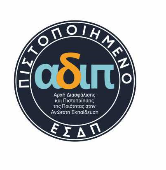 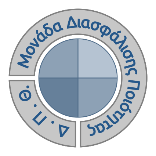 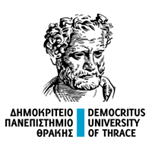 